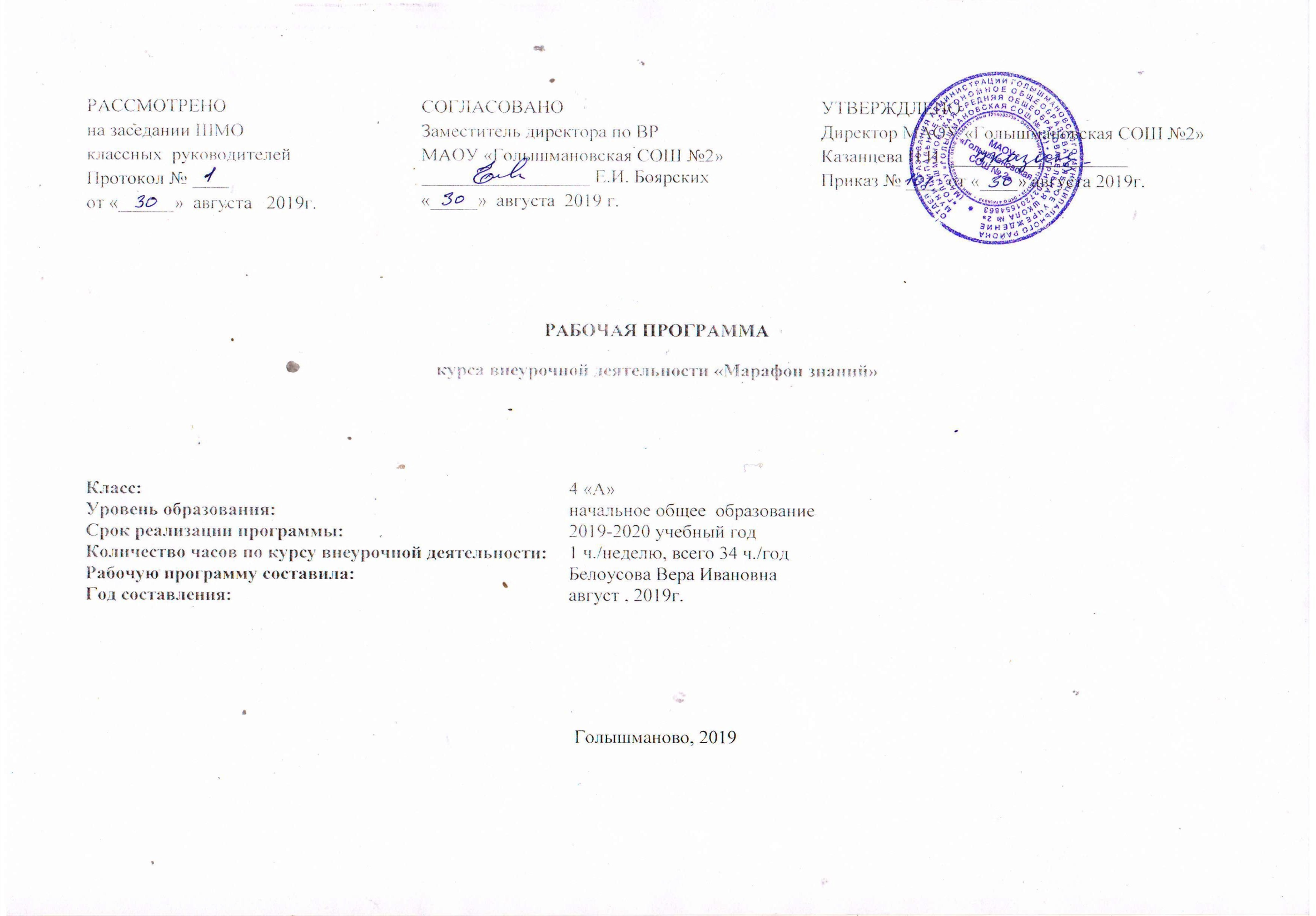  Результаты  освоения  курса внеурочной деятельности «Марафон знаний»ФГОС основного общего образования устанавливает требования к результатам освоения курса внеурочной  деятельности: личностным, метапредметным, предметным.Личностными результатами изучения курса    является формирование следующих умений: - Определять и высказывать под руководством педагога самые простые общие для всех людей правила поведения при сотрудничестве (этические нормы).- В предложенных педагогом ситуациях общения и сотрудничества, опираясь на общие для всех простые правила поведения,  делать выбор, при поддержке других участников группы и педагога, как поступить.Для оценки формирования и развития личностных характеристик воспитанников (ценности, интересы, склонности, уровень притязаний положение ребенка в объединении, деловые качества воспитанника) используется простое наблюдение, проведение математических игр, опросники,анкетированиепсихолого-диагностические методики.Метапредметными результатами изучения курса   в 4-ом классе являются формирование универсальных учебных действий (УУД). Для отслеживания уровня усвоения программы и своевременного внесения коррекции целесообразно использовать следующие формы контроля: занятия-конкурсы на повторение практических умений, занятия на повторение и обобщение (после прохождения основных разделов программы), самопрезентация (просмотр работ с их одновременной защитой ребенком), участие в математических олимпиадах и конкурсах  различного уровня. Кроме того, необходимо систематическое наблюдение за воспитанниками в течение учебного года, включающее: результативность и самостоятельную деятельность ребенка, активность, аккуратность, творческий подход к знаниям, степень самостоятельности в их решении и выполнении и т.д. Регулятивные универсальные учебные действияОбучающийся научится:-принимать и сохранять учебную задачу, соответствующую этапу обучения;                                                                                                                     -понимать выделенные учителем ориентиры действия в учебном материале;                                                                                                                              - проговаривать вслух последовательность производимых действий, составляющих основу осваиваемой деятельности;                                                     - оценивать совместно с учителем или одноклассниками результат своих действий, вносить соответствующие коррективы;- первоначальному умению выполнять учебные действия в устной и письменной речи, в уме.Обучающийся получит возможность научиться:- проговаривать вслух последовательность производимых действий; - осуществлять действия с учетом выделенных учителем ориентиров действия; - адекватно воспринимать оценку своей работы учителем и одноклассниками; - в сотрудничестве с учителем, классом находить несколько вариантов решения учебной задачи;- осуществлять пошаговый контроль по результату под руководством учителя; - осуществлять пошаговый контроль по ходу выполнения задания под руководством учителя.Познавательные универсальные учебные действияОбучающийся научится:- принимать участие в работе парами и группами;                                                                                                                                                                         - допускать существование различных точек зрения;                                                                                                                                                                                                                                                                                                                                                                                                                                                                                                                                                                                                                                                                                                                                                                                                                                                                   - договариваться, приходить к общему решению;                                                                                                                                                                            - использовать в общении правила вежливости.Обучающийся получит возможность научиться:- принимать другое мнение и позицию; - формулировать собственное мнение и позицию; - строить понятные высказывания; задавать вопросы; - адекватно использовать средства устного общения для решения коммуникативных задач.Коммуникативные универсальные учебные действияОбучающийся научится:- осуществлять поиск нужной информации в учебнике и учебных пособиях;                                                                                                                            - понимать знаки, символы, модели, схемы, приведённые в учебнике и учебных пособиях;                                                                                                      - понимать заданный вопрос в соответствии с ним строить ответ в устной форме;                                                                                                                                           - анализировать изучаемые факты языка с выделением их отличительных признаков;                                                                                                           - осуществлять синтез как составление целого из его частей;                                                                                                                                                              - проводить сравнение, сериацию и классификацию изученных фактов по заданным основаниям (критериям);                                                                                                                                       - устанавливать причинно-следственные связи в изучаемом круге явлений;                                                                                                                                       - обобщать (выделять) ряд объектов по заданному признаку.                                                                                                                                                                                                                   Обучающийся получит возможность научиться: - устанавливать причинно-следственные связи в изучаемом круге явлений; - видеть возможное разнообразие способов решения учебной задачи; - воспринимать смысл небольшого текста; - соотносить изучаемый материал с собственным опытом.Предметными результатами изучения курса  являются формирование следующих умений. - описывать признаки предметов и узнавать предметы по их признакам;- выделять существенные признаки предметов;- сравнивать между собой предметы, явления;- обобщать, делать несложные выводы;- классифицировать явления, предметы;- определять последовательность событий;- судить о противоположных явлениях;- давать определения тем или иным понятиям;- определять отношения между предметами типа «род» - «вид»;- выявлять функциональные отношения между понятиями;- выявлять закономерности и проводить аналогии.  - создавать условия, способствующие наиболее полной реализации потенциальных познавательных возможностей всех детей в целом и каждого ребенка в отдельности, принимая во внимание особенности их развития. - осуществлять принцип индивидуального и дифференцированного подхода в обучении учащихся с разными образовательными возможностями.Содержание программы курса внеурочной деятельности «Марафон знаний» 4 класс Цифры и числа – 14 часов Математика – царица наук. Как люди научились считать. Интересные приемы устного счёта. Упражнения с многозначными числами . Решение занимательных задач в стихах. Учимся отгадывать ребусы. Числа-великаны. Коллективный счёт Знакомьтесь: Архимед! Загадки- смекалки. Игра «Знай свой разряд». Игра «У кого какая цифра». Практикум «Подумай и реши».Решение задач 10 час Задачи с изменением вопроса. Решение нестандартных задач. Решение задач международной игры «Кенгуру». Задачи с многовариантными решениями Решение олимпиадных задач. Обратные задачи Решение логических задач. Задачи с многовариантными решениями. Задачи с неполными данными, лишними, нереальными данными.- Задачи, допускающие несколько способов решения. Задачи с недостаточными, некорректными данными, с избыточным составом условия. Последовательность шагов (алгоритм) решения задачи. Ориентировка в тексте задачи, выделение условия и вопроса, данных и искомых чисел (величин). Выбор необходимой информации, содержащейся в тексте задачи, на рисунке или в таблице, для ответа на заданные вопросы.Занимательная математика  10 час Знакомьтесь: Пифагор! Математические горки. Учимся комбинировать элементы знаковых систем Учимся комбинировать элементы знаковых систем. Математический КВН. Круглый стол «Подведем итоги». Проектная деятельность «Газета любознательных». Наглядная алгебра. Решение ребусов и логических задач Решение олимпиадных задач международного конкурса «Кенгуру». Принцип Дирихле и его применение к решению задач. Логические задачи. Матричный способ решения логических задач. Нестандартные задачи, задачи на смекалку, старинные задачи. ИспользованиеТематическое планирование№ п/п раздела и темНазвание раздела, темыКоличество часов отводимых на освоение темы№ п/п раздела и темНазвание раздела, темыКоличество часов отводимых на освоение темы1 разделЦифры и числа – 14 часовМатематика – царица наук.    1 Как люди научились считать1Интересные приемы устного счёта1Решение занимательных задач в стихах. 1Упражнения с многозначными числами. 1Учимся отгадывать ребусы.1Числа-великаны. Коллективный счёт. 1Упражнения с многозначными числами1Знакомьтесь: Архимед!1Загадки- смекалки. 1Игра «Знай свой разряд». 1Игра «У кого какая цифра».1Практикум «Подумай и реши». 12 разделРешение задач 10 часЗадачи с изменением вопроса. 1Решение нестандартных задач. 1Решение олимпиадных задач. 1Решение задач международной игры «Кенгуру». 1Задачи с многовариантными решениями1Обратные задачи1Решение логических задач. 2Задачи с многовариантными решениями.1Задачи с неполными данными, лишними, нереальными данными.-13 разделЗанимательная математика  10 часЗнакомьтесь: Пифагор! 1Математические горки.1Учимся комбинировать элементы знаковых систем1  Учимся комбинировать элементы знаковых систем1Математический КВН1 Круглый стол «Подведем итоги». 1Проектная деятельность «Газета любознательных».1Наглядная алгебра.1Решение ребусов и логических задач2Итого 34 часа